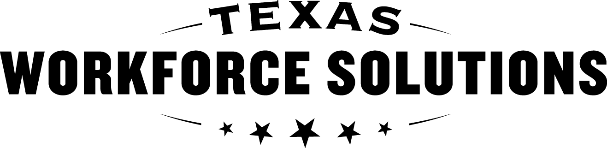 Texas Workforce CommissionVocational Rehabilitation ServicesTransportation Log  Texas Workforce CommissionVocational Rehabilitation ServicesTransportation Log  Texas Workforce CommissionVocational Rehabilitation ServicesTransportation Log  Texas Workforce CommissionVocational Rehabilitation ServicesTransportation Log  Customer Name:      Customer Name:      Customer Name:      Customer Name:      Customer Name:      Customer Name:      Customer Name:      Month:      Month:      Month:      Month:      Case ID:      Case ID:      Case ID:      Log   Log   Log   Log   Log   Log   Log   Instructions:  Enter date traveled in the following format: mm/dd/yy. For example, 12/15/19.Enter purpose of travel.Enter the address of the location traveling to and from.Select box indicating if using a Bus Pass.If not using a Bus Pass, enter miles traveled.Instructions:  Enter date traveled in the following format: mm/dd/yy. For example, 12/15/19.Enter purpose of travel.Enter the address of the location traveling to and from.Select box indicating if using a Bus Pass.If not using a Bus Pass, enter miles traveled.Instructions:  Enter date traveled in the following format: mm/dd/yy. For example, 12/15/19.Enter purpose of travel.Enter the address of the location traveling to and from.Select box indicating if using a Bus Pass.If not using a Bus Pass, enter miles traveled.Instructions:  Enter date traveled in the following format: mm/dd/yy. For example, 12/15/19.Enter purpose of travel.Enter the address of the location traveling to and from.Select box indicating if using a Bus Pass.If not using a Bus Pass, enter miles traveled.Instructions:  Enter date traveled in the following format: mm/dd/yy. For example, 12/15/19.Enter purpose of travel.Enter the address of the location traveling to and from.Select box indicating if using a Bus Pass.If not using a Bus Pass, enter miles traveled.Instructions:  Enter date traveled in the following format: mm/dd/yy. For example, 12/15/19.Enter purpose of travel.Enter the address of the location traveling to and from.Select box indicating if using a Bus Pass.If not using a Bus Pass, enter miles traveled.Instructions:  Enter date traveled in the following format: mm/dd/yy. For example, 12/15/19.Enter purpose of travel.Enter the address of the location traveling to and from.Select box indicating if using a Bus Pass.If not using a Bus Pass, enter miles traveled.DatePurposeTo and FromTo and FromTo and FromTo and FromBus Pass orMiles Bus Pass orMiles       Bus Pass orMiles       Bus Pass orMiles       Bus Pass orMiles       Bus Pass orMiles       Bus Pass orMiles       Bus Pass orMiles       Bus Pass orMiles      Total MilesTotal MilesTotal MilesTotal MilesTotal MilesTotal MilesCustomer Agreement and Signature  Customer Agreement and Signature  Customer Agreement and Signature  Customer Agreement and Signature  Customer Agreement and Signature  Customer Agreement and Signature  Customer Agreement and Signature  I,       , understand that transportation funds have been approved to support my participation in vocational rehabilitation assessments and or services. These funds may not be used to pay for any "normal living expenses" (see VRSM C-1402). By signing this form, I verify that the content of this log is correct and that I used these funds only for their intended purpose. I will return unused funds to TWC-VR.  I,       , understand that transportation funds have been approved to support my participation in vocational rehabilitation assessments and or services. These funds may not be used to pay for any "normal living expenses" (see VRSM C-1402). By signing this form, I verify that the content of this log is correct and that I used these funds only for their intended purpose. I will return unused funds to TWC-VR.  I,       , understand that transportation funds have been approved to support my participation in vocational rehabilitation assessments and or services. These funds may not be used to pay for any "normal living expenses" (see VRSM C-1402). By signing this form, I verify that the content of this log is correct and that I used these funds only for their intended purpose. I will return unused funds to TWC-VR.  I,       , understand that transportation funds have been approved to support my participation in vocational rehabilitation assessments and or services. These funds may not be used to pay for any "normal living expenses" (see VRSM C-1402). By signing this form, I verify that the content of this log is correct and that I used these funds only for their intended purpose. I will return unused funds to TWC-VR.  I,       , understand that transportation funds have been approved to support my participation in vocational rehabilitation assessments and or services. These funds may not be used to pay for any "normal living expenses" (see VRSM C-1402). By signing this form, I verify that the content of this log is correct and that I used these funds only for their intended purpose. I will return unused funds to TWC-VR.  I,       , understand that transportation funds have been approved to support my participation in vocational rehabilitation assessments and or services. These funds may not be used to pay for any "normal living expenses" (see VRSM C-1402). By signing this form, I verify that the content of this log is correct and that I used these funds only for their intended purpose. I will return unused funds to TWC-VR.  I,       , understand that transportation funds have been approved to support my participation in vocational rehabilitation assessments and or services. These funds may not be used to pay for any "normal living expenses" (see VRSM C-1402). By signing this form, I verify that the content of this log is correct and that I used these funds only for their intended purpose. I will return unused funds to TWC-VR.  Customer Signature: X       Customer Signature: X       Customer Signature: X       Customer Signature: X       Customer Signature: X       Date:Date:VR Counselor Review and Signature  VR Counselor Review and Signature  VR Counselor Review and Signature  VR Counselor Review and Signature  VR Counselor Review and Signature  VR Counselor Review and Signature  VR Counselor Review and Signature  VR Counselor Name:      VR Counselor Name:      VR Counselor Name:      VR Counselor Name:      VR Counselor Name:      VR Counselor Name:      VR Counselor Name:      I verify that I have reviewed and  Approved or  Disapproved the contents of this log.I verify that I have reviewed and  Approved or  Disapproved the contents of this log.I verify that I have reviewed and  Approved or  Disapproved the contents of this log.I verify that I have reviewed and  Approved or  Disapproved the contents of this log.I verify that I have reviewed and  Approved or  Disapproved the contents of this log.I verify that I have reviewed and  Approved or  Disapproved the contents of this log.I verify that I have reviewed and  Approved or  Disapproved the contents of this log.VR Counselor Signature:X      VR Counselor Signature:X      VR Counselor Signature:X      VR Counselor Signature:X      VR Counselor Signature:X      Date:Date: